Imate prvašića ? Evo nekoliko osnovnih informacija...U prvi razred osnovne škole u školskoj godini 2023./2024. upisuju se djeca koja do 01. travnja 2023. godine imaju navršenih šest godina života, kao i djeca kojoj je prošle školske godine odgođen upis u osnovnu školu ili su privremeno oslobođena od školovanja ili iz drugih razloga nisu upisana u osnovnu školu, a školski su obveznici.Prije upisa u prvi razred obvezno se utvrđuje psihofizičko stanje djeteta, to jest određeni stupanj zrelosti. Zrelost djeteta obuhvaća fizičku, emocionalnu, intelektualnu i socijalnu komponentu koja mu omogućava  uspješno savladavanje propisanih nastavnih programa u školi. Psihofizičku zrelost djeteta utvrđuje stručno povjerenstvo za utvrđivanje psihofizičkoga stanja djeteta koje čine: liječnik školske medicine, pedagog, logoped, socijalni pedagog, edukacijski rehabilitator i učitelj.Nakon pregleda stručno povjerenstvo donosi odluku o:upisu djeteta u redoviti programprijevremenom upisuodgodi upisapokretanju postupka za utvrđivanje primjerenog školovanja i primjerenog oblika pomoći djetetuprivremenom oslobađanju od upisa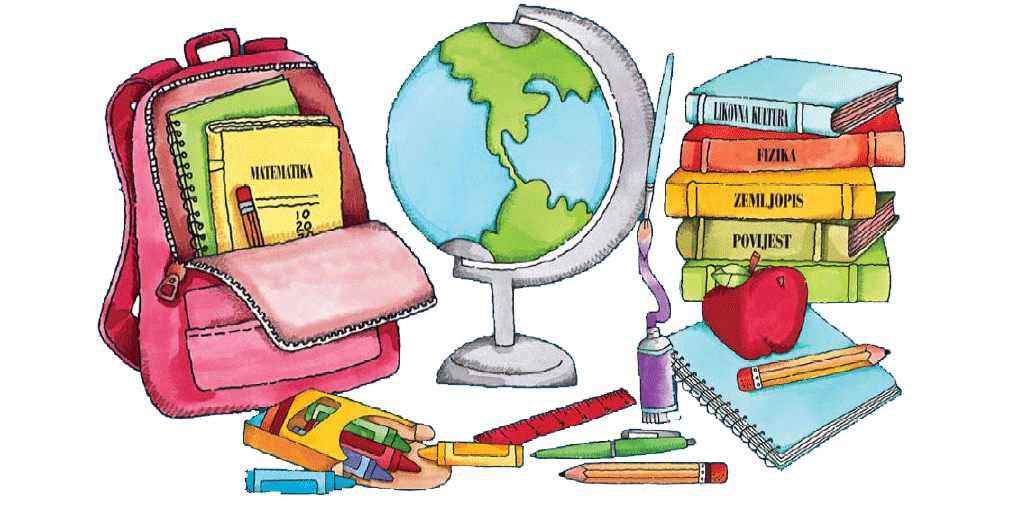 Prijevremeni upisZa dijete koje nije školski obveznik roditelj/skrbnik može najkasnije do 31. ožujka 2023. godine podnijeti zahtjev Gradskom Uredu za obrazovanje kulturu i sport (Područni ured gradske uprave Peščenica, Zapoljska 1) uvrštavanje djeteta u popis školskih obveznika za prijevremeni upis.Odgoda upisa Odgoda upisa može se odobriti roditelju za jednu školsku godinu. Roditelj koji želi odgoditi upis djeteta  također mora pristupiti utvrđivanju psihofizičkog stanja djeteta i istaknuti razloge  za odgodu upisa te pribaviti mišljenje psihologa. Dijete treba biti testirano standardiziranim testom (Test spremnosti za školu). Privremeno oslobađanje od upisa Za privremeno oslobađanje od upisa u prvi razred (djeca s težim oštećenjem zdravlja ili višestrukim teškoćama) roditelj/skrbnik podnosi zahtjev Uredu državne uprave na Obrascu 6.Uz ZAHTJEV prilaže i medicinsku dokumentaciju o zdravstvenom i razvojnom stanju djeteta te nalaz, odnosno mišljene jedinstvenog tijela vještačenja.Postupak utvrđivanja psihofizičkog stanjaPostupak utvrđivanja psihofizičkog stanja djece radi upisa u prvi razred osnovne škole provodi se u osnovnoj školi kojoj dijete pripada prema upisnom području u razdoblju od 31. ožujka do 15. lipnja 2023.Ako se dijete upisuje u osnovnu školu izvan svog upisnog područja, a postupak utvrđivanja psihofizičke sposobnosti je obavljen u školi prema upisnom području, osnovna škola koju će dijete pohađati pisanim putem će zatražiti mišljenje o psihofizičkoj spremnosti djeteta za upis u prvi razred škole.Iznimno od navedenog roka, djeca školski obveznici u školskoj godini 2023./2024. s već utvrđenim teškoćama u razvoju i djeca koja su u školskoj godini 2022./2023. dobila Rješenje o odgodi upisa u I. razred osnovne škole, trebaju pristupiti utvrđivanju psihofizičkog stanja zbog upisa u I. razred osnovne škole u vremenu od 1.veljače do 15. travnja, a kako bi im se pravovremeno odredila programska i profesionalna potpora sukladno Pravilniku o osnovnoškolskom i srednjoškolskom odgoju i obrazovanju učenika s teškoćama u razvoju. Potpora uključuje primjereni program obrazovanja za dijete već prvog dana nove nastavne godine, osiguranog pomoćnika u nastavi ili uključenost djeteta u program predškole, za dijete kojem će biti određena odgoda upisa.Potrebna dokumentacija: OIB djeteta. stručna služba